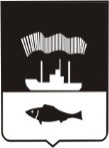 СОВЕТ ДЕПУТАТОВ ГОРОДА МУРМАНСКАШЕСТОЙ СОЗЫВ_______________ ЗАСЕДАНИЕРЕШЕНИЕ«___» __________ 2021 года                  № ______                                                город МурманскО временном складировании снега, вывезенногос придомовых территорий многоквартирных домов города МурманскаВ соответствии с Федеральным законом от 06.10.2003 № 131-ФЗ «Об общих принципах организации местного самоуправления в Российской Федерации», решением Совета депутатов города Мурманска от 27.10.2017 № 40-712 «О Правилах благоустройства территории муниципального образования город Мурманск и о признании утратившими силу отдельных решений совета депутатов города Мурманска», Совет депутатов города Мурманска р е ш и л:1. Определить, что складирование снега, вывезенного с придомовых территорий многоквартирных домов города Мурманска, на местах временного складирования, определенных постановлением администрации города Мурманска, осуществляется  безвозмездно.2. Опубликовать настоящее решение в газете «Вечерний Мурманск».3. Настоящее решение вступает в силу со дня его официального опубликования.4. Контроль за исполнением настоящего решения возложить на постоянную комиссию Совета депутатов города Мурманска по экономической политике и хозяйственной деятельности (Морарь И.Н.).Временно исполняющий полномочия главымуниципального образования город Мурманск                                                     Т.И. Прямикова